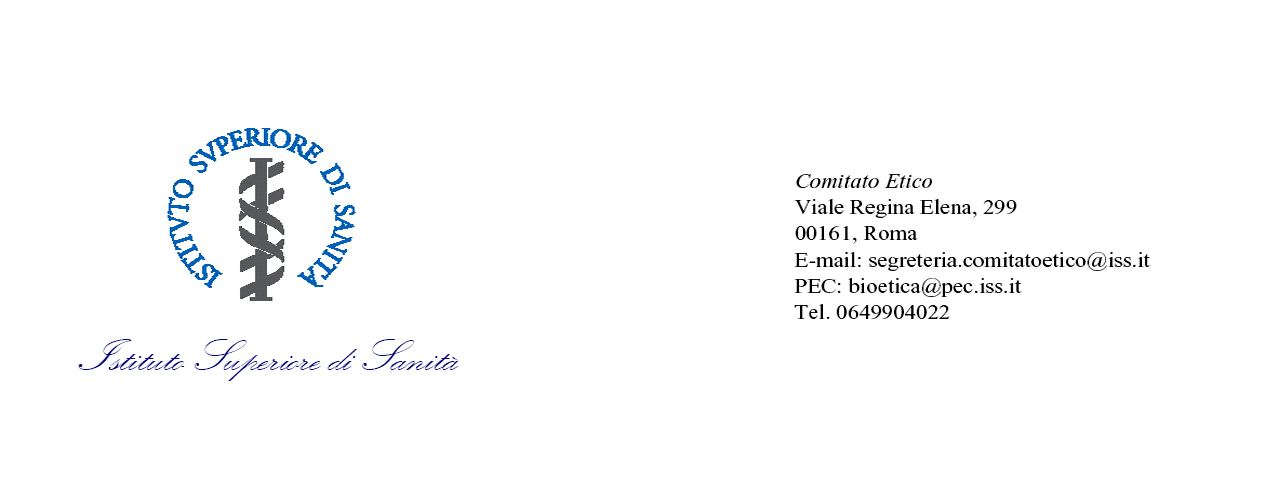 SCHEDA RIASSUNTIVA DELLO STUDIOPARTE A INFORMAZIONI GENERALI1. Titolo dello studio:2. Responsabile scientifico:NOME COGNOME:AFFILIAZIONE:CONTATTI: (e-mail; telefono; località)3. Coordinatore (per studi multicentrici):NOME COGNOME:AFFILIAZIONE:CONTATTI: (e-mail; telefono; località)4. Promotore/i **Per «Promotore» generalmente si intende una persona, società, istituzione oppure un organismo che si assume la responsabilità di avviare e gestire la ricerca clinica, curandone altresì il relativo finanziamento:5. Centri coinvolti: Solo ISSPiù centri Inserire l’elenco dettagliato dei centri in un file a parte6. Durata dello studio (mm):7. Copertura geografica: Locale/RegionaleNazionaleEuropeo Internazionale PARTE B  DISEGNO DELLO STUDIO 8. Sinossi dello studio: Descrivere brevemente (max. 3000 battute) il razionale e gli obiettivi primari e secondari attesi. Se la richiesta di parere riguarda una parte di un più ampio progetto, specificare come questo studio si inserisce nel contesto generale.9. Tipologia di studio: Osservazionale SperimentaleMetodologico  caso di studio sperimentale specificare se si tratta di: Interventistico con farmacoInterventistico con dispositivo medico o altra tecnologia biomedica Altra tipologia di intervento (es: terapia occupazionale, psicoterapia, etc..)Studio in vitro caso di studio sperimentale specificare la tipologia dello studio (più risposte possibili):Randomizzato In cieco Con placebo12. Durata dell’osservazione: TrasversaleLongitudinale 13. Tipo di osservazione (più risposte possibili):ProspetticaRetrospettiva14. La popolazione in studio include (più risposte possibili):Pazienti adultiVolontari saniFamiliari/controlli Minori Pazienti incapaci di manifestare il proprio consenso informato, in assenza del rappresentante legale o dell’amministratore di sostegno15. Criteri di inclusione/esclusione:16. Numerosità del campione:PARTE C DATI PERSONALI 17. Si prevede il trattamento* di dati personali*?*«trattamento» per il Regolamento Europeo 2016/679: qualsiasi operazione o insieme di operazioni, compiute con o senza l'ausilio di processi automatizzati e applicate a dati personali o insiemi di dati personali, come la raccolta, la registrazione, l'organizzazione, la strutturazione la conservazione, l'adattamento o la modifica, l'estrazione, la consultazione, l'uso, la comunicazione mediante trasmissione, diffusione o qualsiasi altra forma di messa a disposizione, il raffronto o l'interconnessione, la limitazione, la cancellazione o la distruzione;*«dato personale» per il Regolamento Europeo 2016/679: qualsiasi informazione riguardante una persona fisica identificata o identificabile («interessato»); si considera identificabile la persona fisica che può essere identificata, direttamente o indirettamente, con particolare riferimento a un identificativo come il nome, un numero di identificazione, dati relativi all'ubicazione, un identificativo online o a uno o più elementi caratteristici della sua identità fisica, fisiologica, genetica, psichica, economica, culturale o sociale.SiNo18. È prevista la raccolta di un consenso informato?SiNo perché il consenso precedentemente dato è sufficientemente ampioNo perché richiederebbe uno sforzo sproporzionatoNon so 19. Se la raccolta di un nuovo consenso richiede uno sforzo sproporzionato, è prevista un’informativa per i partecipanti (es. tramite sito web, giornali, opuscoli, etc.)?SiNo 20. Modalità di trattamento dei dati personali all’interno del progetto di ricerca: Dati raccolti anonimi all’origineAnonimizzazione irreversibile (rimozione definitiva di ogni link tra dati personali e codice)Pseudonimizzazione (sostituzione dei dati personali con un codice)Dati identificabili 21. Il Modulo per l’informativa al trattamento dei dati personali è stato approvato dal DPO (Data Protection Officer) dell’istituzione o struttura di riferimento?SiNoNon è prevista un’informativa al trattamento dei dati personaliPARTE D RISCHI, E BENEFICI 22. Benefici attesi: Beneficio diretto per il partecipanteBeneficio per persone con patologie similiBeneficio per la scienza e la comunità23. Principali rischi o disagi per il partecipante: Rischio fisico minimo (es. arrossamento dopo un prelievo di sangue)Rischio fisico più che minimo (es. reazione avversa a un farmaco) Necessità di prelievi di materiale biologico/esami (biopsia, sangue, RX, ECG, etc.)Disagio psicologico (es nella somministrazione di questionari)Necessità di visite successive alla primaNon applicabile24. Copertura assicurativa dello studio: Il D.L. n. 211/2003 e il Reg. UE n. 536/2014 prevedono la responsabilità civile del promotore e dello sperimentatore e il loro conseguente obbligo di risarcimento dei danni cagionati ai soggetti dall’attività di sperimentazione. Specificare se sono presenti polizze assicurative a tutela dei soggetti partecipanti allo studio:Ci si avvale di una copertura assicurativa già esistenteSi apre una polizza assicurativa ad hocNon è necessaria una copertura assicurativaPARTE E FINANZIAMENTI25. Alla data d’invio della richiesta di valutazione al Comitato Etico il progetto ha già ricevuto una valutazione scientifica? Si, specificare da parte di:No 26. È previsto un finanziamento dello studio?Si No27. Alla data d’invio della richiesta di valutazione al Comitato Etico, il progetto ha già ottenuto un finanziamento? SiNo28. In caso di finanziamento, specificare Finanziatore/programma, bando, codice identificativo del progetto:PARTE F UTILIZZO DI MATERIALE BIOLOGICO29. Si prevede l’utilizzo di materiale biologico?Si, verrà raccolto nuovo materialeSi, verrà utilizzato materiale già raccolto e/o conservatoNo30. Se si prevede la raccolta di materiale, che tipo di materiale? Tessuti SanguePlasmaSalivaUrineAltro31. Si prevede il trasferimento di materiale biologico tra differenti strutture?SìNo32. Se si, è previsto un Material/Data Transfer Agreement?SiNo33. È prevista la conservazione di materiale biologico? Sì, collezione ad uso esclusivo del ricercatoreSì, in biobanca accreditata e accessibile a esterniSi, ma non oltre la durata del progetto perché poi verrà distruttoNo, non previsto dal protocollo della ricerca34. Per quanto tempo è prevista la conservazione? IndeterminatoDeterminato (specificare) ….35. È previsto il trattamento di dati genetici*? *Secondo il Regolamento generale per la protezione dei dati personali n. 2016/679 (General Data Protection Regulation o GDPR, Articolo 4: Definizioni, punto 13) i «dati genetici» sono: dati personali relativi alle caratteristiche genetiche ereditarie o acquisite di una persona fisica che forniscono informazioni univoche sulla fisiologia o sulla salute di detta persona fisica, e che risultano in particolare dall'analisi di un campione biologico della persona fisica in questione”.SìNoPARTE G RISULTATI DELLA RICERCA E PROPRIETÀ DEI DATI36. La ricerca è finalizzata allo sviluppo industriale di un prodotto?SìNo37. Specificare di chi è la proprietà dei dati relativi alla sperimentazione e ai suoi risultati:Esclusiva di ISSCondivisa con altriEsclusiva di altri38. Esiste un Data Management Plan?SìNo39. I dati raccolti saranno resi disponibili? Sì  No La scheda, una volta compilata, dovrà essere inviata in formato Word (non PDF)Data di compilazione: Finanziatore(es. MIUR, UE, industria, etc.)Programma(es. CCM, Horizon2020, etc.)Bando(codice bando)Codice(grant agreement)Importo €